№ п/пНаименование товараНаименование показателя, технического, функционального параметра, ед. изм. ПоказателяНаименование показателя, технического, функционального параметра, ед. изм. Показателя1АркаПримерный эскиз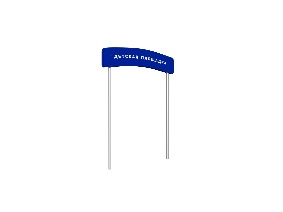 Внешние размеры (в статичном положении)Внешние размеры (в статичном положении)1АркаПримерный эскизДлина, мм (±20 мм)25501АркаПримерный эскизШирина, мм (±20 мм)1301АркаПримерный эскизВысота, мм (±20 мм)34101АркаПримерный эскизКомплектацияКомплектация1АркаПримерный эскизСтойка, шт. 21АркаПримерный эскизРама, шт. 11АркаПримерный эскизПанель арки, шт.11АркаПримерный эскизОписание конструкцииОписание конструкции1АркаПримерный эскизИзделие должно представлять собой устойчивую конструкцию и может использоваться круглогодично.Изделие соответствует требованиям современного дизайна, производится в соответствии со стандартом ISO 9001-2015.Каждое изделие комплектуется паспортом, включающим информацию о предназначении, комплектации, указание по монтажу, рекомендациями по обслуживанию и иными требованиями. Металлические детали должны быть окрашены полимерной порошковой эмалью методом запекания. Порошковая эмаль имеет высокую стойкость к климатическим условиям и эстетичный внешний вид. Все крепежные элементы должны быть оцинкованы. Монтаж производится путем бетонирования стоек в грунт на глубину не менее 700 мм.Изделие должно представлять собой устойчивую конструкцию и может использоваться круглогодично.Изделие соответствует требованиям современного дизайна, производится в соответствии со стандартом ISO 9001-2015.Каждое изделие комплектуется паспортом, включающим информацию о предназначении, комплектации, указание по монтажу, рекомендациями по обслуживанию и иными требованиями. Металлические детали должны быть окрашены полимерной порошковой эмалью методом запекания. Порошковая эмаль имеет высокую стойкость к климатическим условиям и эстетичный внешний вид. Все крепежные элементы должны быть оцинкованы. Монтаж производится путем бетонирования стоек в грунт на глубину не менее 700 мм.1СтойкаСтойкаСтойка1Стойки арки должны быть изготовлены из стальной трубы диаметром не менее 76 мм с толщиной стенки не менее 2 мм, длина стойки 4310 мм. Стойки должны быть закреплены на расстоянии не более 2120 мм друг от другаСтойки арки должны быть изготовлены из стальной трубы диаметром не менее 76 мм с толщиной стенки не менее 2 мм, длина стойки 4310 мм. Стойки должны быть закреплены на расстоянии не более 2120 мм друг от другаРамаРамаРамаРама, на которую крепится панель арки, должна быть изготовлена из металлической профильной трубы размерами не менее 80*40*2 мм. Рама должна состоять из двух верхней и нижней балок длиной не более 2120 мм и двух боковых балок длиной не более 420 мм. Балки привариваются друг к другу, образовывая прямоугольную конструкцию.Рама, на которую крепится панель арки, должна быть изготовлена из металлической профильной трубы размерами не менее 80*40*2 мм. Рама должна состоять из двух верхней и нижней балок длиной не более 2120 мм и двух боковых балок длиной не более 420 мм. Балки привариваются друг к другу, образовывая прямоугольную конструкцию.Панель аркиПанель аркиПанель аркиПанель арки должна быть изготовлена из влагостойкой фанеры ФСФ толщиной не менее 15 мм. Габаритные размеры панели арки не менее 2660*690 мм. Ширина панели не менее 600 мм. Верхний и нижний торцы панели выполнены с радиусом не менее r=7862 мм. Углы панели должны быть скруглены с радиусом не менее r=100 мм. Панель должна быть прикреплена к раме посредством болтовых соединений.Панель арки должна быть изготовлена из влагостойкой фанеры ФСФ толщиной не менее 15 мм. Габаритные размеры панели арки не менее 2660*690 мм. Ширина панели не менее 600 мм. Верхний и нижний торцы панели выполнены с радиусом не менее r=7862 мм. Углы панели должны быть скруглены с радиусом не менее r=100 мм. Панель должна быть прикреплена к раме посредством болтовых соединений.